نموذج توصيف مقرر دراسيأ)التعريف بالمقرر الدراسي ومعلومات عامة عنه :ب) الأهداف:ج) توصيف المقرر الدراسي د. الدعم الطلابي:هـ . مصادر التعلم:و . المرافق اللازمة:ز.  تقييم المقرر الدراسي وعمليات تطويره 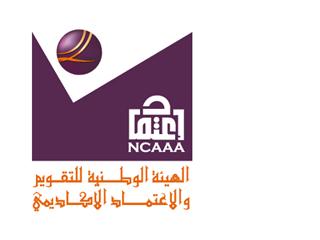 بسم الله الرحمن الرحيمالهيئة الوطنية للتقويم والاعتماد الأكاديمي   المملكة العربية السعودية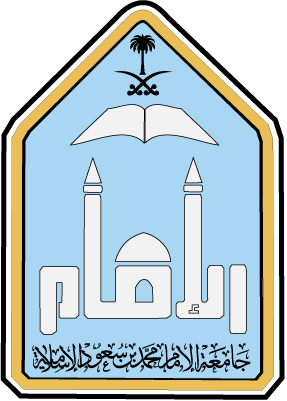 المؤسسة: 	جامعة الإمام محمد بن سعود الإسلاميةالكلية/القسم : الاقتصاد والعلوم والإدارية/  الاقتصاداسم ورمز المقرر الدراسي : الاقتصاد الدولي 2  (422 قصد)عدد الساعات المعتمدة:  ثلاث وحدات دراسيةالبرنامج أو البرامج الذي يقدم ضمنه المقرر الدراسي : برنامج المرحلة الجامعية في قسم الاقتصاداسم عضو هيئة التدريس المسؤول عن المقرر الدراسي: د. عثمان بن عبدالله الوقدانيالسنة أو المستوى الأكاديمي الذي يعطى فيه المقرر الدراسي: المستوى الثامن (السنة الرابعة)المتطلبات السابقة لهذا المقرر:لا يوجدالمتطلبات الآنية لهذا المقرر :لا يوجدموقع تقديم المقرر إن لم يكن داخل المبنى الرئيس للمؤسسة التعليمية:1-وصف موجز لنتائج التعلم الأساسية للطلبة المسجلين في المقرر:بعد انتهاء من دراسة هذا المقرر ينبغي أن يكون الطالب قادرا أن يتعرف على تطور النظامين النقدي والمالي الدوليين وبالمنظمات المرتبطة يهما.أن يفهم  نظريات ميزان المدفوعات وأسعار الصرف والتكامل الاقتصادي.أن يفهم أسباب الأزمة المالية وتداعياتها.2- صف بإيجاز أية خطط يتم تنفيذها لتطوير وتحسين  المقرر الدراسي مفردات المقرر مرتبطة بشكل رئيسى بالتطورات الاقتصادية العالمية، لذا فمن الضروري المتابعة المستمرة للمستجدات الخاصة بالمقرر في عدد من الجامعات الإقليمية والعالمية.تستخدم التغذية الراجعة  في المراجعة الدورية لمفردات المقرر.1-الموضوعات التي  ينبغي تناولها:1-الموضوعات التي  ينبغي تناولها:1-الموضوعات التي  ينبغي تناولها:قائمة الموضوعاتعدد الأسابيعساعات التدريس مفاهيم أساسية عن التمويل الدولي مع شرح لبعض المفاهيم باللغة الانجليزية    13+1 نظريات ميزان المدفوعات وحركة رأس المال26+2أسواق الصرف الأجنبي 26+2العرض والطلب على الصرف الأجنبي 26+2أنظمة أسعار الصرف الأجنبي26+2السياسة الاقتصادية في ظل أنظمة الصرف المختلفة 26+2التكامل الاقتصادي26+2 أزمة المديونية العالمية 26+2بعض منظمات التعاون الاقتصادي الدولي مع قراءات باللغة الانجليزية  خلال الفصل الدراسي2- مكونات المقرر الدراسي (إجمالي عدد ساعات التدريس لكل فصل دراسي): 		2- مكونات المقرر الدراسي (إجمالي عدد ساعات التدريس لكل فصل دراسي): 		2- مكونات المقرر الدراسي (إجمالي عدد ساعات التدريس لكل فصل دراسي): 		2- مكونات المقرر الدراسي (إجمالي عدد ساعات التدريس لكل فصل دراسي): 		2- مكونات المقرر الدراسي (إجمالي عدد ساعات التدريس لكل فصل دراسي): 		المحاضرة:مادة الدرس:المختبرعملي/ميداني/      تدريبيأخرى:3 ساعات أسبوعيا15 اسبوع3-ساعات دراسة خاصة إضافية/ساعات التعلم المتوقع أن يستوفيها الطالب أسبوعياً.  8 ساعات إضافية لحل التمارين.4-تطوير نتائج التعلم في  مختلف مجالات التعلم  4-تطوير نتائج التعلم في  مختلف مجالات التعلم  4-تطوير نتائج التعلم في  مختلف مجالات التعلم  4-تطوير نتائج التعلم في  مختلف مجالات التعلم  أ - المعارف:أ - المعارف:أ - المعارف:أ - المعارف:1- توصيف للمعارف المراد اكتسابها:تعريف الطالب بكيفية عمل بعض المتغيرات الاقتصادية الكلية في ظل اقتصاد مفتوح.تعريف الطالب بتطور النظامين النقدي والمالي الدوليين وبالمنظمات المرتبطة يهما.تعريف الطالب  بنظريات ميزان المدفوعات وأسعار الصرف والتكامل الاقتصادي.   1- توصيف للمعارف المراد اكتسابها:تعريف الطالب بكيفية عمل بعض المتغيرات الاقتصادية الكلية في ظل اقتصاد مفتوح.تعريف الطالب بتطور النظامين النقدي والمالي الدوليين وبالمنظمات المرتبطة يهما.تعريف الطالب  بنظريات ميزان المدفوعات وأسعار الصرف والتكامل الاقتصادي.   1- توصيف للمعارف المراد اكتسابها:تعريف الطالب بكيفية عمل بعض المتغيرات الاقتصادية الكلية في ظل اقتصاد مفتوح.تعريف الطالب بتطور النظامين النقدي والمالي الدوليين وبالمنظمات المرتبطة يهما.تعريف الطالب  بنظريات ميزان المدفوعات وأسعار الصرف والتكامل الاقتصادي.   1- توصيف للمعارف المراد اكتسابها:تعريف الطالب بكيفية عمل بعض المتغيرات الاقتصادية الكلية في ظل اقتصاد مفتوح.تعريف الطالب بتطور النظامين النقدي والمالي الدوليين وبالمنظمات المرتبطة يهما.تعريف الطالب  بنظريات ميزان المدفوعات وأسعار الصرف والتكامل الاقتصادي.   2-استراتيجيات التدريس المستخدمة لتنمية تلك المعارف:المحاضرات العلمية.التمارين الفردية والجماعية.2-استراتيجيات التدريس المستخدمة لتنمية تلك المعارف:المحاضرات العلمية.التمارين الفردية والجماعية.2-استراتيجيات التدريس المستخدمة لتنمية تلك المعارف:المحاضرات العلمية.التمارين الفردية والجماعية.2-استراتيجيات التدريس المستخدمة لتنمية تلك المعارف:المحاضرات العلمية.التمارين الفردية والجماعية.3-طرق تقويم المعارف المكتسبة:تقييم التمارين والتطبيقات.اختبار الأعمال الفصلية.الاختبار النهائي.3-طرق تقويم المعارف المكتسبة:تقييم التمارين والتطبيقات.اختبار الأعمال الفصلية.الاختبار النهائي.3-طرق تقويم المعارف المكتسبة:تقييم التمارين والتطبيقات.اختبار الأعمال الفصلية.الاختبار النهائي.3-طرق تقويم المعارف المكتسبة:تقييم التمارين والتطبيقات.اختبار الأعمال الفصلية.الاختبار النهائي.ب - المهارات الإدراكية:ب - المهارات الإدراكية:ب - المهارات الإدراكية:ب - المهارات الإدراكية:1- توصيف للمهارات الإدراكية المراد تنميتها:تزويد الطالب ودعمه بالأسس النظرية الخاصة بالمالية الدولية.إعطاء الطالب فكرة عن تطور النظامين النقدي والمالي الدوليين وكذلك المنظمات الدولية.إلمام الطالب بالسياسات التي تتبعها الدول في مجال المالية  الدولية.1- توصيف للمهارات الإدراكية المراد تنميتها:تزويد الطالب ودعمه بالأسس النظرية الخاصة بالمالية الدولية.إعطاء الطالب فكرة عن تطور النظامين النقدي والمالي الدوليين وكذلك المنظمات الدولية.إلمام الطالب بالسياسات التي تتبعها الدول في مجال المالية  الدولية.1- توصيف للمهارات الإدراكية المراد تنميتها:تزويد الطالب ودعمه بالأسس النظرية الخاصة بالمالية الدولية.إعطاء الطالب فكرة عن تطور النظامين النقدي والمالي الدوليين وكذلك المنظمات الدولية.إلمام الطالب بالسياسات التي تتبعها الدول في مجال المالية  الدولية.1- توصيف للمهارات الإدراكية المراد تنميتها:تزويد الطالب ودعمه بالأسس النظرية الخاصة بالمالية الدولية.إعطاء الطالب فكرة عن تطور النظامين النقدي والمالي الدوليين وكذلك المنظمات الدولية.إلمام الطالب بالسياسات التي تتبعها الدول في مجال المالية  الدولية.2-استراتيجيات التدريس المستخدمة لتنمية تلك المهارات:استراتيجيات التعلم المستخدمة في تطوير المهارات المعرفية:إعطاء الطلاب تمارين لصقل مهاراتهم في هذا الجانب، ومساعدتهم على حلها في الوحدة الدراسية المخصصة للتمارين.مساعدة الطلاب على التفكير المنطقي لحل المسائل من خلال خطوات محددة ومتسلسلة.مناقشة مسائل واقعية وكيفية حلها في الوحدة الإضافية المخصصة لحل التمارين.2-استراتيجيات التدريس المستخدمة لتنمية تلك المهارات:استراتيجيات التعلم المستخدمة في تطوير المهارات المعرفية:إعطاء الطلاب تمارين لصقل مهاراتهم في هذا الجانب، ومساعدتهم على حلها في الوحدة الدراسية المخصصة للتمارين.مساعدة الطلاب على التفكير المنطقي لحل المسائل من خلال خطوات محددة ومتسلسلة.مناقشة مسائل واقعية وكيفية حلها في الوحدة الإضافية المخصصة لحل التمارين.2-استراتيجيات التدريس المستخدمة لتنمية تلك المهارات:استراتيجيات التعلم المستخدمة في تطوير المهارات المعرفية:إعطاء الطلاب تمارين لصقل مهاراتهم في هذا الجانب، ومساعدتهم على حلها في الوحدة الدراسية المخصصة للتمارين.مساعدة الطلاب على التفكير المنطقي لحل المسائل من خلال خطوات محددة ومتسلسلة.مناقشة مسائل واقعية وكيفية حلها في الوحدة الإضافية المخصصة لحل التمارين.2-استراتيجيات التدريس المستخدمة لتنمية تلك المهارات:استراتيجيات التعلم المستخدمة في تطوير المهارات المعرفية:إعطاء الطلاب تمارين لصقل مهاراتهم في هذا الجانب، ومساعدتهم على حلها في الوحدة الدراسية المخصصة للتمارين.مساعدة الطلاب على التفكير المنطقي لحل المسائل من خلال خطوات محددة ومتسلسلة.مناقشة مسائل واقعية وكيفية حلها في الوحدة الإضافية المخصصة لحل التمارين.3-طرق تقويم المهارات الإدراكية لدى الطلاب:تقيم التطبيقات والحلول لبعض المسائل المتعلقة بالمالية الدولية  التي يقوم بها الطلاب خلال الفصل الدراسي. تقييم الطالب بناء على الاختيار المناسب للمنهجية ، مع إعطاء درجات إضافية للحلول والتوصيات المبتكرة.3-طرق تقويم المهارات الإدراكية لدى الطلاب:تقيم التطبيقات والحلول لبعض المسائل المتعلقة بالمالية الدولية  التي يقوم بها الطلاب خلال الفصل الدراسي. تقييم الطالب بناء على الاختيار المناسب للمنهجية ، مع إعطاء درجات إضافية للحلول والتوصيات المبتكرة.3-طرق تقويم المهارات الإدراكية لدى الطلاب:تقيم التطبيقات والحلول لبعض المسائل المتعلقة بالمالية الدولية  التي يقوم بها الطلاب خلال الفصل الدراسي. تقييم الطالب بناء على الاختيار المناسب للمنهجية ، مع إعطاء درجات إضافية للحلول والتوصيات المبتكرة.3-طرق تقويم المهارات الإدراكية لدى الطلاب:تقيم التطبيقات والحلول لبعض المسائل المتعلقة بالمالية الدولية  التي يقوم بها الطلاب خلال الفصل الدراسي. تقييم الطالب بناء على الاختيار المناسب للمنهجية ، مع إعطاء درجات إضافية للحلول والتوصيات المبتكرة.ج.  مهارات التعامل مع الآخرين و تحمل المسؤولية:ج.  مهارات التعامل مع الآخرين و تحمل المسؤولية:ج.  مهارات التعامل مع الآخرين و تحمل المسؤولية:ج.  مهارات التعامل مع الآخرين و تحمل المسؤولية:1-وصف لمهارات العلاقات الشخصية والقدرة على تحمل المسؤولية المطلوب تطويرها:القدرة على مناقشة مسائل المالية الدولية وحلها ضمن فرق ومجموعات العمل، سواء كان دور الطالب فيها رئيساً للفريق، أو عضواً.القدرة على تحمل المسئولية في التعلم، والتعرف على مصادر المعلومات الجديدة، وطريقة استخدامها، وأدوات تحليلها.القدرة على التعبير عن رأيه في المسائل المحتملة لأكثر من رأي، بطريقة تراعي مشاعر الآخرين، ولا تتعارض مع قيم المجتمع وأخلاقياته.1-وصف لمهارات العلاقات الشخصية والقدرة على تحمل المسؤولية المطلوب تطويرها:القدرة على مناقشة مسائل المالية الدولية وحلها ضمن فرق ومجموعات العمل، سواء كان دور الطالب فيها رئيساً للفريق، أو عضواً.القدرة على تحمل المسئولية في التعلم، والتعرف على مصادر المعلومات الجديدة، وطريقة استخدامها، وأدوات تحليلها.القدرة على التعبير عن رأيه في المسائل المحتملة لأكثر من رأي، بطريقة تراعي مشاعر الآخرين، ولا تتعارض مع قيم المجتمع وأخلاقياته.1-وصف لمهارات العلاقات الشخصية والقدرة على تحمل المسؤولية المطلوب تطويرها:القدرة على مناقشة مسائل المالية الدولية وحلها ضمن فرق ومجموعات العمل، سواء كان دور الطالب فيها رئيساً للفريق، أو عضواً.القدرة على تحمل المسئولية في التعلم، والتعرف على مصادر المعلومات الجديدة، وطريقة استخدامها، وأدوات تحليلها.القدرة على التعبير عن رأيه في المسائل المحتملة لأكثر من رأي، بطريقة تراعي مشاعر الآخرين، ولا تتعارض مع قيم المجتمع وأخلاقياته.1-وصف لمهارات العلاقات الشخصية والقدرة على تحمل المسؤولية المطلوب تطويرها:القدرة على مناقشة مسائل المالية الدولية وحلها ضمن فرق ومجموعات العمل، سواء كان دور الطالب فيها رئيساً للفريق، أو عضواً.القدرة على تحمل المسئولية في التعلم، والتعرف على مصادر المعلومات الجديدة، وطريقة استخدامها، وأدوات تحليلها.القدرة على التعبير عن رأيه في المسائل المحتملة لأكثر من رأي، بطريقة تراعي مشاعر الآخرين، ولا تتعارض مع قيم المجتمع وأخلاقياته.2-استراتيجيات التعليم المستخدمة في تطوير هذه المهارات:يتضمن المقرر على الأقل مسألة يخصص لها فريق، ويعين له رئيس، تتمثل مهمته في قيادة الفريق في عملية مناقشة المسألة وتقديم مقترحات لحلها.يتضمن المقرر إعطاء الطالب مهمة يتطلب انجازها البحث في مصادر المعلومات.2-استراتيجيات التعليم المستخدمة في تطوير هذه المهارات:يتضمن المقرر على الأقل مسألة يخصص لها فريق، ويعين له رئيس، تتمثل مهمته في قيادة الفريق في عملية مناقشة المسألة وتقديم مقترحات لحلها.يتضمن المقرر إعطاء الطالب مهمة يتطلب انجازها البحث في مصادر المعلومات.2-استراتيجيات التعليم المستخدمة في تطوير هذه المهارات:يتضمن المقرر على الأقل مسألة يخصص لها فريق، ويعين له رئيس، تتمثل مهمته في قيادة الفريق في عملية مناقشة المسألة وتقديم مقترحات لحلها.يتضمن المقرر إعطاء الطالب مهمة يتطلب انجازها البحث في مصادر المعلومات.2-استراتيجيات التعليم المستخدمة في تطوير هذه المهارات:يتضمن المقرر على الأقل مسألة يخصص لها فريق، ويعين له رئيس، تتمثل مهمته في قيادة الفريق في عملية مناقشة المسألة وتقديم مقترحات لحلها.يتضمن المقرر إعطاء الطالب مهمة يتطلب انجازها البحث في مصادر المعلومات.3-طرق تقويم مهارات التعامل مع الآخرين والقدرة على تحمل المسؤولية لدى الطلاب:تقييم عمل الفريق ككل، وإسهام كل عضو فيه.تقييم أداء الطالب في المهام التي يطلب منه حلها باستخدام مصادر المعلومات الخارجية.3-طرق تقويم مهارات التعامل مع الآخرين والقدرة على تحمل المسؤولية لدى الطلاب:تقييم عمل الفريق ككل، وإسهام كل عضو فيه.تقييم أداء الطالب في المهام التي يطلب منه حلها باستخدام مصادر المعلومات الخارجية.3-طرق تقويم مهارات التعامل مع الآخرين والقدرة على تحمل المسؤولية لدى الطلاب:تقييم عمل الفريق ككل، وإسهام كل عضو فيه.تقييم أداء الطالب في المهام التي يطلب منه حلها باستخدام مصادر المعلومات الخارجية.3-طرق تقويم مهارات التعامل مع الآخرين والقدرة على تحمل المسؤولية لدى الطلاب:تقييم عمل الفريق ككل، وإسهام كل عضو فيه.تقييم أداء الطالب في المهام التي يطلب منه حلها باستخدام مصادر المعلومات الخارجية.د. مهارات التواصل، وتقنية المعلومات، والمهارات العددية:د. مهارات التواصل، وتقنية المعلومات، والمهارات العددية:د. مهارات التواصل، وتقنية المعلومات، والمهارات العددية:د. مهارات التواصل، وتقنية المعلومات، والمهارات العددية:1- توصيف للمهارات المراد تنميتها في هذا المجال:القدرة على التعرف على الأساليب الرياضية والإحصائية المناسبة لحل مسألة معينة، وتطبيقها، وتفسير النتائج.القدرة على التواصل الفعال، شفوياً وكتابياً، مع الآخرين.القدرة على استخدام تقنيات المعلومات والاتصالات، خاصة الإنترنت، لجمع المعلومات، وفهمها، وتبادل المعلومات والأفكار مع الآخرين.اكتساب مهارات القراءة باللغة الإنجليزية في مجال المادة.1- توصيف للمهارات المراد تنميتها في هذا المجال:القدرة على التعرف على الأساليب الرياضية والإحصائية المناسبة لحل مسألة معينة، وتطبيقها، وتفسير النتائج.القدرة على التواصل الفعال، شفوياً وكتابياً، مع الآخرين.القدرة على استخدام تقنيات المعلومات والاتصالات، خاصة الإنترنت، لجمع المعلومات، وفهمها، وتبادل المعلومات والأفكار مع الآخرين.اكتساب مهارات القراءة باللغة الإنجليزية في مجال المادة.1- توصيف للمهارات المراد تنميتها في هذا المجال:القدرة على التعرف على الأساليب الرياضية والإحصائية المناسبة لحل مسألة معينة، وتطبيقها، وتفسير النتائج.القدرة على التواصل الفعال، شفوياً وكتابياً، مع الآخرين.القدرة على استخدام تقنيات المعلومات والاتصالات، خاصة الإنترنت، لجمع المعلومات، وفهمها، وتبادل المعلومات والأفكار مع الآخرين.اكتساب مهارات القراءة باللغة الإنجليزية في مجال المادة.1- توصيف للمهارات المراد تنميتها في هذا المجال:القدرة على التعرف على الأساليب الرياضية والإحصائية المناسبة لحل مسألة معينة، وتطبيقها، وتفسير النتائج.القدرة على التواصل الفعال، شفوياً وكتابياً، مع الآخرين.القدرة على استخدام تقنيات المعلومات والاتصالات، خاصة الإنترنت، لجمع المعلومات، وفهمها، وتبادل المعلومات والأفكار مع الآخرين.اكتساب مهارات القراءة باللغة الإنجليزية في مجال المادة.2-استراتيجيات التدريس المستخدمة لتنمية تلك المهارات:مطالبة الطالب بقراءات باللغة الانجليزية في مجال المالية الدولية.تدريب الطلاب على استخدام الحاسب الآلي والإنترنت في مجال تخصصهم.2-استراتيجيات التدريس المستخدمة لتنمية تلك المهارات:مطالبة الطالب بقراءات باللغة الانجليزية في مجال المالية الدولية.تدريب الطلاب على استخدام الحاسب الآلي والإنترنت في مجال تخصصهم.2-استراتيجيات التدريس المستخدمة لتنمية تلك المهارات:مطالبة الطالب بقراءات باللغة الانجليزية في مجال المالية الدولية.تدريب الطلاب على استخدام الحاسب الآلي والإنترنت في مجال تخصصهم.2-استراتيجيات التدريس المستخدمة لتنمية تلك المهارات:مطالبة الطالب بقراءات باللغة الانجليزية في مجال المالية الدولية.تدريب الطلاب على استخدام الحاسب الآلي والإنترنت في مجال تخصصهم.3-طرق تقويم المهارات العددية ومهارات التواصل لدى الطلاب:تكليفات جماعية ،وأوراق عمل جماعيةحالات عملية وأمثلة يتم حلها أو مناقشتها في المحاضراتواجبات تطلب من الطالب ويتم استخراجها باستخدام الانترنتإعداد بحوث قصيرة باستخدام بيانات واقعية3-طرق تقويم المهارات العددية ومهارات التواصل لدى الطلاب:تكليفات جماعية ،وأوراق عمل جماعيةحالات عملية وأمثلة يتم حلها أو مناقشتها في المحاضراتواجبات تطلب من الطالب ويتم استخراجها باستخدام الانترنتإعداد بحوث قصيرة باستخدام بيانات واقعية3-طرق تقويم المهارات العددية ومهارات التواصل لدى الطلاب:تكليفات جماعية ،وأوراق عمل جماعيةحالات عملية وأمثلة يتم حلها أو مناقشتها في المحاضراتواجبات تطلب من الطالب ويتم استخراجها باستخدام الانترنتإعداد بحوث قصيرة باستخدام بيانات واقعية3-طرق تقويم المهارات العددية ومهارات التواصل لدى الطلاب:تكليفات جماعية ،وأوراق عمل جماعيةحالات عملية وأمثلة يتم حلها أو مناقشتها في المحاضراتواجبات تطلب من الطالب ويتم استخراجها باستخدام الانترنتإعداد بحوث قصيرة باستخدام بيانات واقعيةهـ. المهارات الحركية النفسية :ليست من متطلبات هذا المقررهـ. المهارات الحركية النفسية :ليست من متطلبات هذا المقررهـ. المهارات الحركية النفسية :ليست من متطلبات هذا المقررهـ. المهارات الحركية النفسية :ليست من متطلبات هذا المقرر1-توصيف للمهارات الحركية النفسية المراد تنميتها ومستوى الأداء المطلوب: ليست من متطلبات هذا المقرر.1-توصيف للمهارات الحركية النفسية المراد تنميتها ومستوى الأداء المطلوب: ليست من متطلبات هذا المقرر.1-توصيف للمهارات الحركية النفسية المراد تنميتها ومستوى الأداء المطلوب: ليست من متطلبات هذا المقرر.1-توصيف للمهارات الحركية النفسية المراد تنميتها ومستوى الأداء المطلوب: ليست من متطلبات هذا المقرر.2-استراتيجيات التدريس المستخدمة لتنمية تلك المهارات: ليست من متطلبات هذا المقرر.2-استراتيجيات التدريس المستخدمة لتنمية تلك المهارات: ليست من متطلبات هذا المقرر.2-استراتيجيات التدريس المستخدمة لتنمية تلك المهارات: ليست من متطلبات هذا المقرر.2-استراتيجيات التدريس المستخدمة لتنمية تلك المهارات: ليست من متطلبات هذا المقرر.3-طرق تقويم المهارات الحركية النفسية لدى الطلاب: ليست من متطلبات هذا المقرر.3-طرق تقويم المهارات الحركية النفسية لدى الطلاب: ليست من متطلبات هذا المقرر.3-طرق تقويم المهارات الحركية النفسية لدى الطلاب: ليست من متطلبات هذا المقرر.3-طرق تقويم المهارات الحركية النفسية لدى الطلاب: ليست من متطلبات هذا المقرر.5. جدول مهام تقويم الطلاب خلال الفصل الدراسي:5. جدول مهام تقويم الطلاب خلال الفصل الدراسي:5. جدول مهام تقويم الطلاب خلال الفصل الدراسي:5. جدول مهام تقويم الطلاب خلال الفصل الدراسي:التقويممهمة التقويم (كتابة مقال، اختبار، مشروع جماعي، اختبار نهائي...الخ)الأسبوع المحدد لهنسبته من التقويم النهائي1المشاركة خلال الفصل الدراسي5%2التمارين خلال الفصل الدراسي10%3البحث نهاية الفصل الدراسي15%3اختبار الأعمال الفصلية  1020%4الاختبار النهائي1550%تدابير تقديم أعضاء هيئة التدريس للاستشارات والإرشاد الأكاديمي للطالب (أذكر قدر الوقت الذي يتوقع أن يتواجد خلاله أعضاء هيئة التدريس لهذا الغرض في كل أسبوع).  الساعات المكتبية المخصصة لأستاذ المادة من قبل القسم. (الأحد 10:00- 12:00)تواصل أستاذ المادة مع الطلاب عبر البريد الإلكتروني.1-الكتب المقررة المطلوبة:التمويل الدولي والاستثمار   د/ محمد الجراح.2-المراجع الرئيسة:الاقتصاد الدولي: النظرية والسياسة،  كروجمان و بول ترجمة    د/ محمد الجراح &   د/ حمد البازعي الاقتصاد الدولي، فرانسيس جيونيلام   ترجمة    د/ محمد عزيز &  د/ محمود الفاخري3-الكتب و المراجع التي يوصى بها قاعدة معلومات EcoLink  ( وهى تشمل العديد من مواقع المجلات البحثية العربية والاجنبية المتخصصة فى علم الاقتصاد )ارشيف المحكمات والدوريات الكاملة PAAJ (أسك زاد) Asian Business & Reference – ProQuestASSIA: Applied Social Sciences Index AbstractsBanking Information Source – ProQuestEconomist Intelligence UnitScience Direct – ElsevierThe Economist Historical Archive – Gale4-المراجع الإلكترونية، مواقع الإنترنت:موقع صندوق النقد الدولي .موقع البنك الدولي.موقع منظمة التجارة العالميةمواقع البنوك المركزية.أبحاث مختارة من المجلات العلمية.5-مواد تعليمية أخرى مثل البرامج المعتمدة على الحاسب الآلي/الأسطوانات المدمجة، والمعايير /اللوائح التنظيمية الفنية:برنامج EVIEWSبرنامج SPSSبرنامج EXCEL-المباني (قاعات المحاضرات، المختبرات،...الخ):قاعة مزودة بـ  Smart Board and Data Show  تتسع لنحو 30 طالب2-مصادر الحاسب الآلي:معامل الحاسب في الكلية مع ضرورة توفير البرامج المساعدة لحل المسائل التطبيقية.3-مصادر أخرى: غير مطلوبة.1-استراتيجيات الحصول على التغذية الراجعة من الطلاب بخصوص فعالية التدريس :نتائج مسح تقويم الطلاب للمقرر.مرئيات الطلاب التي يتم الحصول عليها من الطلاب مشافهة.تعليق الطلاب على المقرر في منتدى طلاب الكلية.2-استراتيجيات أخرى لتقييم عملية التدريس من قبل المدرس أو القسم :مراجعة مفردات المقرر بشكل دوري من قبل القسم وطلب التقييم من مقيم خارجي للخطط الدراسية.تواصل أستاذ المقرر مباشرة عبر البريد الإلكتروني مع الطلاب الذين درسوا المقرر لتقديم مقترحاتهم لتطوير المقرر.3-عمليات تطوير التدريس:التنسيق بين أعضاء هيئة التدريس بالكلية لتحديث المقرر بما يعزز المستويات العلمية للطلاب في مجال المقرر. مناقشة رئيس القسم لإستراتيجية تدريس المقرر مع أستاذ المقرر في ضوء ما يرده من مقترحات من الطلاب.تشجيع أعضاء هيئة التدريس على تنويع استراتيجيات التدريس لتحفيز الطلاب على التعلم.4-عمليات امدرسين مستقلين الإنجاز لدى الطالب فحص التصحيح أو الدرجات من قبل عضو هيئة تدريس مستقل لعينة من أعمال الطلبة. قيام أستاذ المقرر بتبادل تصحيح عينة من الواجبات أو الاختبارات بصفة دورية مع عضو هيئة تدريس آخر لنفس المقرر في مؤسسة تعليمية أخرى.5- صف إجراءات التخطيط للمراجعة الدورية لمدى فعالية  المقرر الدراسي والتخطيط لتطويرها:إعداد تقرير المقرّر بصفة جماعية لتحديد نقاط القوة والضعف من خلال النتائج النهائية. الرجوع إلى بقية أعضاء هيئة التدريس في القسم لمعرفة مدى توافق محتوى المقرر مع محتوى بقية المقرّرات ذات الصلة. رفع المقترحات الخاصة بالتعديلات الضرورية على توصيف المقرر لمنسق المقرر بشكل دوري، ليرفعها بدوره إلى لجنة الجودة والاعتماد بالقسم، والتي تقوم برفع توصياتها لمجلس القسم للنظر بشأنها.